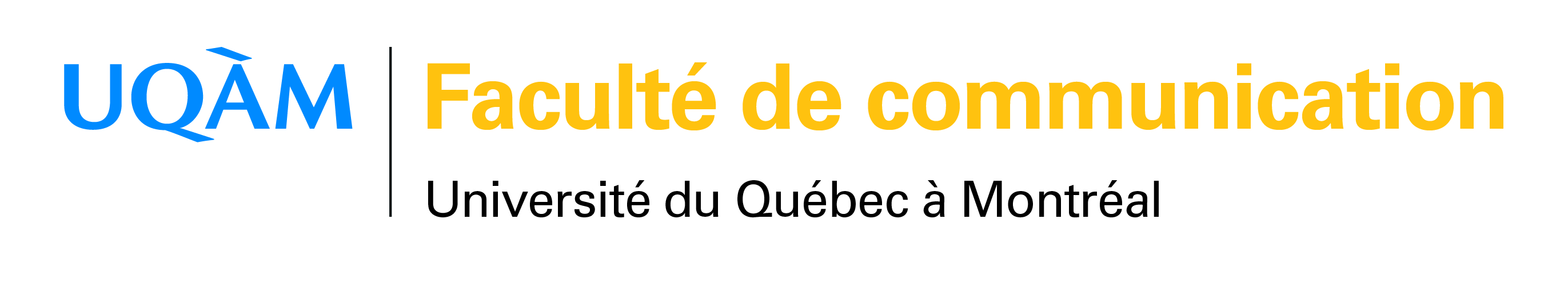 FORMULAIRE DE DEMANDE DE RECONNAISSANCE :CENTRES FACULTAIRES DE RECHERCHE ET DE CRÉATIONToute demande doit être déposée au Comité de la recherche et de la création de la Faculté. Veuillez acheminer électroniquement votre formulaire rempli à : field.ann-marie@uqam.ca.Dépôt du dossier : au plus tard le 1er novembre.Pour une reconnaissance de « regroupement facultaire », veuillez utiliser le formulaire prévu à cet effet.Pour connaître les critères d’évaluation aux fins de reconnaissance et de renouvellement, veuillez consulter la Politique de reconnaissance des regroupements de recherche et de création de la Faculté de communication (adoptée le 25 avril 2019).Pondération des critères d’évaluation :1. Identification du centreNom du centre :      Nom de la professeure régulière ou du professeur régulier responsable :      Département ou École du, de la responsable :      Indiquez le type de demande :Reconnaissance	     Renouvellement	     2. Composition du centre de rechercheMembres professoraux réguliers et maîtres de langue de l’UQAM (minimum quatre, dont deux de la Faculté, incluant la ou le responsable)Autres membresÉtudiantes, étudiants et personnel hautement qualifié (PHQ) (incluant les agents, agentes de recherche et les stagiaires postdoctoraux)3. Programmation scientifique en communication ou en langue3.1 Présentez votre programmation de recherche ou de recherche-création sur au moins 3 ans. Inclure la thématique, les axes de recherche ou de recherche-création et un calendrier pour les objectifs de développement (maximum 2 pages).3.2 Dans le cas d’un centre interfacultaire, démontrez la place de la communication et des langues dans la programmation de recherche (maximum ½ page).4. Plan de financement pour les trois prochaines années4.1 Identifiez les sources prévues de financement d’infrastructure (organisme, programme, date de dépôt)4.2 Stratégie pour l’obtention d’un financement d’infrastructure : activités prévues afin de positionner avantageusement le centre pour l’obtention d’un financement d’infrastructure (ex. publications, subventions de recherche, organisation de colloques, autres collaborations, etc.) (maximum 1 page)4.3 Subventions externes ou contrats de recherche (actuel ou à venir)5. Productions conjointes des membres du centreÉnumérez vos contributions et activités communes (maximum cinq dernières années)5.1. Publications, œuvres, créations ou productions 5.2. Activités de diffusion, de transfert ou de valorisation5.3. Codirections d’étudiants ou de stagiaires5.4. Autres réalisations conjointes6. Effets structurants pour la Faculté de communication et l’UQAM Décrivez les effets structurants du centre de recherche (maximum 1 page)7. État de développement du centre Si applicable, décrivez toute situation particulière ayant eu une incidence sur la productivité de l’équipe (maximum ½ page)8. Locaux à la disposition du centreIdentifiez les locaux à la disposition du centre8. SignatureResponsable du centre						DateProgrammation scientifique25 %Stratégie de financement25 %Productions conjointes25 %Effets structurants25 %Professeure, professeurDépartementNomTitreAffiliation (département et institution)Étudiante, étudiantNiveau d’étudesProgramme et UniversitéPHQTitreAffiliationChercheur principalCochercheurs membre du centreTitre et nom de l’organisme de financement externeStatut (obtenu, demandé, à venir)PériodeMontantMembres du centre impliqués dans la production.Référence bibliographique complèteStatut de la publication (publiée, soumise, acceptée ou sous presse). Si une œuvre, une création ou une production, l’indiquer.Membres du centre impliqués dans l’activitéRéférence complèteDate de débutDate de fin (ou fin prévue)Membres du centre impliqués dans la codirectionIdentification de l’étudiantCycle d’étudesTitre du projetDate de débutDate de fin (ou fin prévue)Membres du centre impliqués dans la productionTypeDétailsDate de débutDate de début et de fin (ou fin prévue)